Ideen- und Beschwerdebogen Wer hat eine gute Idee? Wer hat eine Beschwerde? Ich möchte meinen Namen nicht sagenIch bin 	 Klient*in	 Mitarbeiter*in	 Sorgeberechtigte*r/gesetzliche*r Betreuer*in Es handelt sich um: Vorname, Nachname: Straße, Hausnummer:Postleitzahl, Wohnort:E-Mail: Telefon: Datum:	 Angehörige*r Ich habe eine Idee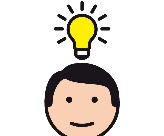  Ich habe eine Beschwerde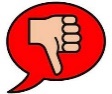 Worum geht es? Welchen Bereich betrifft die Idee/Beschwerde?Worum geht es? Welchen Bereich betrifft die Idee/Beschwerde?Ich wünsche mir:Unterschrift der Person, die eine gute Idee oder sich beschwert hat